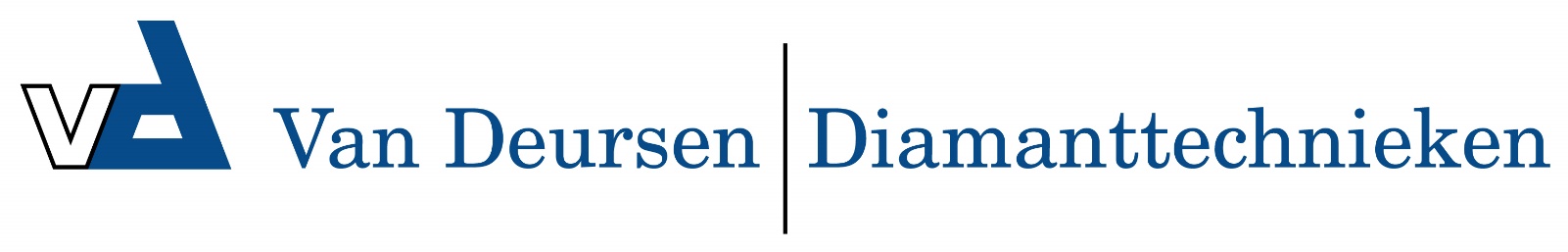 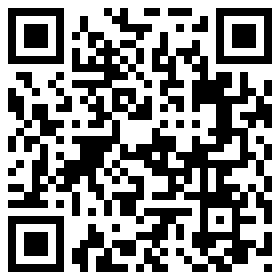 Shoxx Z U5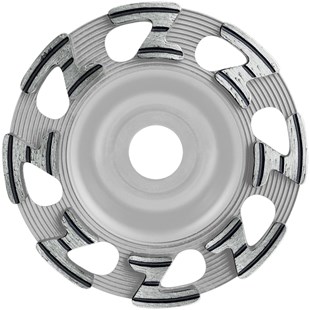 High-End-komschijfMet inductief gelaste segmenten voor trillingsarm werkenMaximale slijpprestatiesZeer hoge standtijdIdeaal voor saneringsslijperToepassing: Beton,graniet, natuursteen, betonproducten.ArtikelnummerDiameter ØAsgat     Aantal segmentenTotaal hoogte (mm)S35000110022.23822S35001911522.23822S35000212522.23822S35002013025822S350032150191022S35000318022.231230S350010180 flat22.231222